15.03. 2021г МДК 04. «С»Урок №36Лабораторно-практическое занятие№16Инструкционная карта № 16Тема: Решение экзаменационных билетов ПДД по темам:ПДД. Общее положение.  Термины  Определения.  Дорога элементы дороги.   Участники дорожного движения. Общие обязанности водителя. Дорожные знаки. Предупреждающие. Применение специальных сигналов. Знаки  приоритета. Предписывающие. Обязанности пешеходов.  Обязанности  пассажиров .Дорожные знаки запрещающиеПрофессия: 35.01.14 «Мастер по ТО и ремонту МТП».Группа: Курс: 3Учебное время: 2 часа.Место проведения:   Лаборатория  АвтомобилиМастер производственного обучения: _________________________________Тема: Отрабатываем  теоретические навыки знания ПДД.Цели: 1. Отрабатываем  теоретические навыки знания ПДДВид занятия:  лабораторно-практическое занятие.Форма практического обучения: звеньевая, индивидуальная.Метод обучения: наглядный, практический, индивидуальный.Осваиваемые компетенции: ПК 4.3, ПК-4.4,; ОК 1.1 – 1.7.Выполнить отчет в письменном виде.Материально – техническое обеспечение занятия: Плакаты, макеты, компьютер, комплект инструмента, Автомобиль; Камаз. Газ – 53(тренажор) маникен.Литература: В.Л. Роговцев и др. Учебник водителя «Устройство и эксплуатация транспортных средств» Москва «Транспорт» 2019г.Ю.И.Боровских и др. «Устройство автомобилей». М.«Академия» -2018.Задания – Отрабатываем  теоретические навыки знания ПДДОборудование  и инструмент:  Методические указания для проведения лабораторной работы; Экзаменационные билеты ПДД.Последовательность выполнения задания: Решение экзаменационных билетов ПДД по темам:ПДД. Общее положение.  Термины  Определения.  Дорога элементы дороги.   Участники дорожного движения. Общие обязанности водителя. Дорожные знаки. Предупреждающие. Применение специальных сигналов. Знаки  приоритета. Предписывающие. Обязанности пешеходов.  Обязанности  пассажиров .Дорожные знаки запрещающие.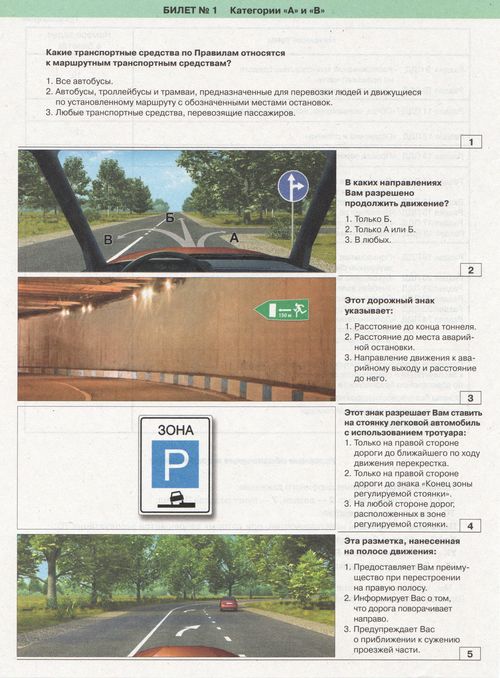 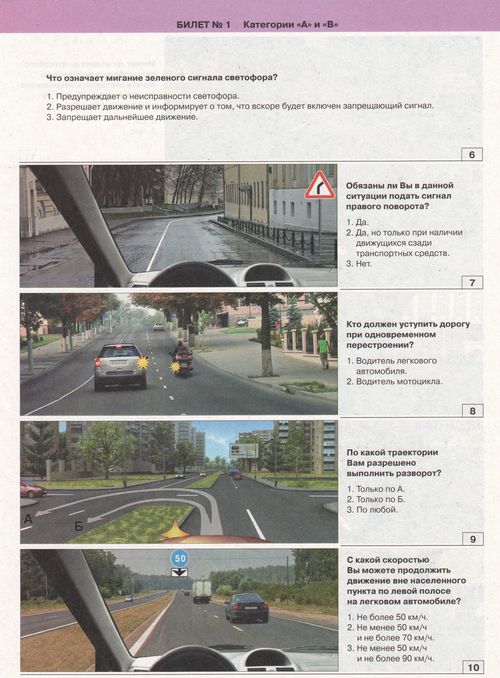 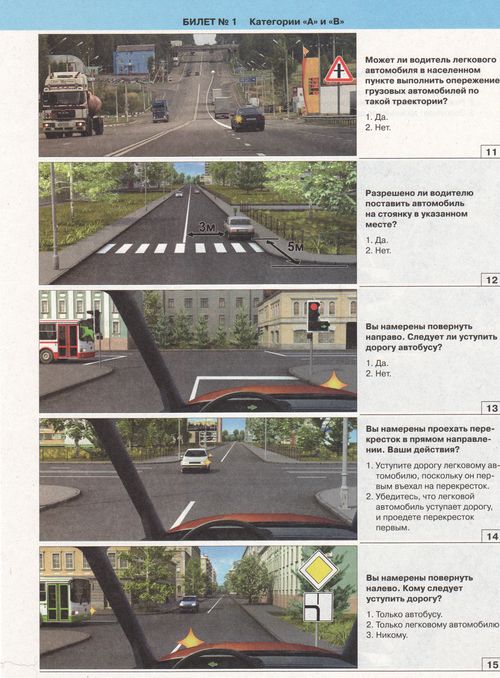 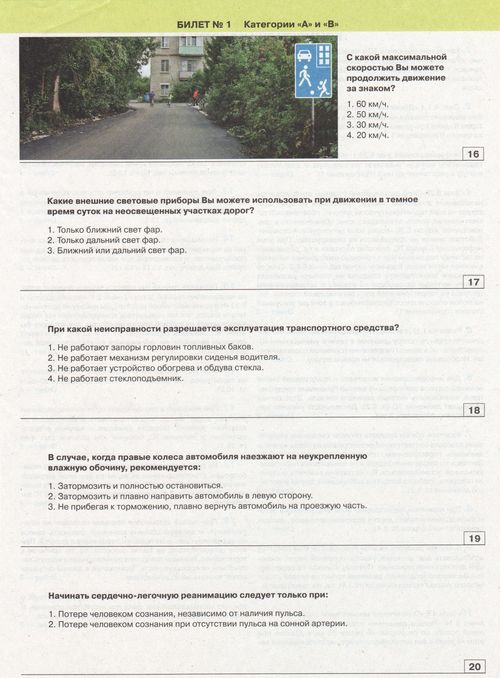 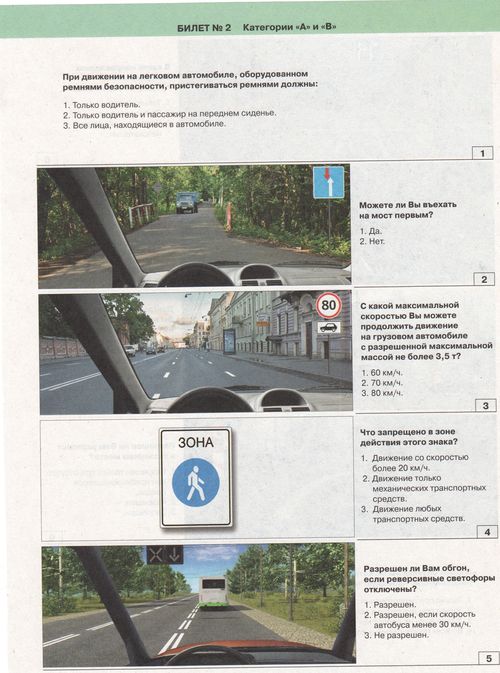 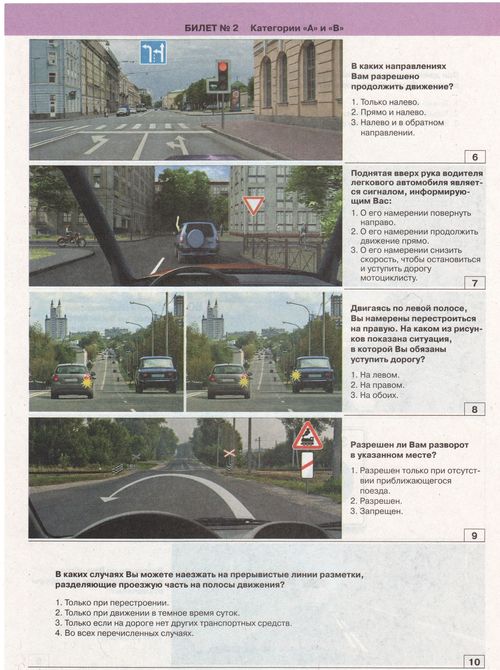 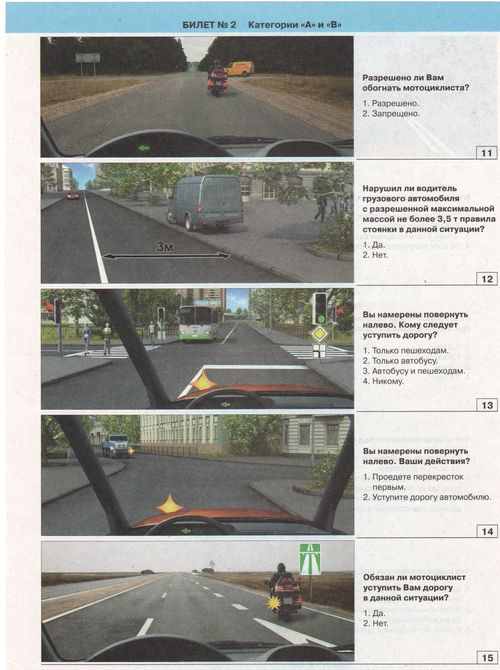 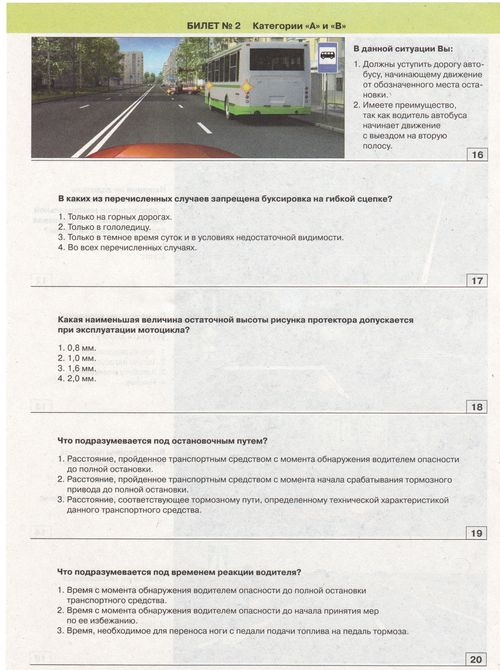 